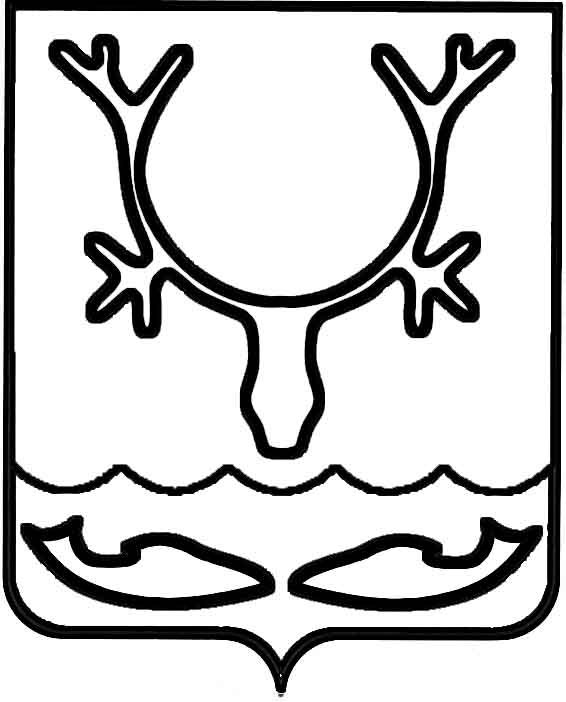 Администрация МО "Городской округ "Город Нарьян-Мар"ПОСТАНОВЛЕНИЕот “____” __________________ № ____________		г. Нарьян-МарВ целях определения готовности теплоэнергетического хозяйства, выявления недостатков с последующим их устранением до начала отопительного сезона                   2017 – 2018 годов Администрация МО "Городской округ "Город Нарьян-Мар"П О С Т А Н О В Л Я Е Т:Теплоснабжающим организациям, обеспечивающим подачу тепловой энергии на объекты теплопотребления, расположенные на территории муниципального образования "Городской округ "Город Нарьян-Мар", с 25.08.2017            по 26.08.2017 приступить к выполнению пробной подачи тепловой энергии потребителям. Теплоснабжающим организациям и потребителям тепловой энергии в срок до 30.08.2107 предоставить информацию о ходе выполнения пункта 1 в Управление строительства, жилищно-коммунального хозяйства и градостроительной деятельности Администрации МО "Городской округ "Город Нарьян-Мар".Контроль за исполнением настоящего постановления возложить                           на помощника главы Администрации МО "Городской округ "Город Нарьян-Мар"  А.Н.Бережного.2108.2017999О пробных поставках тепловой энергииИ.о. главы МО "Городской округ "Город Нарьян-Мар" Д.В.Анохин